Песковский филиал МКОУ «Медведицкая СШ»График рейдов.И.о. директора школы:                                 И.Е. ЖелезняковаОзнакомлены: № п/пДатаМеста массового пребывания несовершеннолетнихФ.И.О. ответственногоКонтакты ответственного131.12.21Магазин, детская площадка, клубСемёнова А.М.88445469760201.01.22Магазин, детская площадка, клубТамарова В.П.88445469736302.01.22Магазин, детская площадка, клубШувалова Е.В.88445469788403.01.22Магазин, детская площадка, клубШульгин В.В.88445469719504.01.22Магазин, детская площадка, клубШульгина И.В.88445469719605.01.22Магазин, детская площадка, клубБатт Т.А.89616943389706.01.22Магазин, детская площадка, клубМутяева Л.И.89275424394807.01.22Магазин, детская площадка, клубТамарова В.П.88445469736908.01.22Магазин, детская площадка, клубПоляховская А.В.892750137461009.01. 22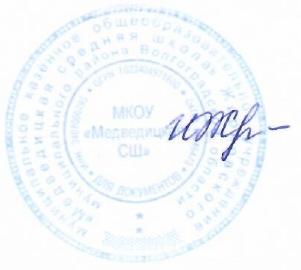 Магазин, детская площадка, клубГлазунова Е.Е.88445469740